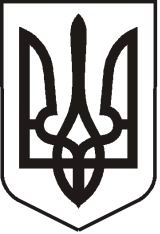 УКРАЇНАЛУГАНСЬКА  ОБЛАСТЬПОПАСНЯНСЬКИЙ  РАЙОН
ПОПАСНЯНСЬКА  МІСЬКА  РАДА ШОСТОГО   СКЛИКАННЯСТО ОДИНАДЦЯТА СЕСІЯРIШЕННЯ23 грудня 2019 р.                                м. Попасна	                                      № 111/15Про передачу на баланс Попаснянському КП «СКП» об'єктів завершеного будівництваЗ  метою належного утримання та безпечної експлуатації об’єктів завершеного будівництва, які облаштовано згідно з договорами від 04.06.2018 № 823/2018/ЖКГ, від 18.06.2018 № 55/18ТН, від 04.06.2018 № 825/2018/ЖКГ, від 18.06.2018 № 54/18 ТН, від 04.06.2018 № 824/2018/ЖКГ, від 18.06.2018 № 53/18 ТН, 13.07.2018 № 865/2018/ЖКГ, від 20.07.2018 № 60/18/ТН/880/2018/ЖКГ,  від 17.10.2018 № 938/2018/ЖКГ, від 17.10.2018            № 136/18 ТН/940/2018, від 18.09.2017 № 576/2017/Т/ЖКГ, від 27.09.2017                                     № 01/05/17Т590/2017, від 18.09.2017 № 577/2017/Т/ЖКГ, від 27.09.2017                                      № 03/05/17Т589/ЖКГ, від 17.05.2017 № 447/2017/ЖКГ, від 18.09.2017 № 575/2017/Т/ЖКГ, від 27.09.2017 № 05/08/17Т592/2017, від 10.10.2019 № 1203/2019/ЖКГ, від 27.05.2019                 № 1073/2019/Т/ЖКГ, від 14.06.2019 № 62/19 ТН, від 21.08.2019 № 1165/2019/ЖКГ, від 04.09.2019 № 1175/2019/ЖКГ, від 19.08.2019 № 1155/2019/ЖКГ, додатковими угодами від 11.06.2019 № 1 до договору № 823/2018/ЖКГ від 04.06.2018, від 11.06.2018 № 1 до договору № 825/2018/ЖКГ від 04.06.2018, від 11.06.2018 № 1 до договору                                 № 824/2018/ЖКГ від 04.06.2018, від 23.09.2018  № 4 до договору № 576/2018/Т/ЖКГ від 18.09.2017, керуючись ст. 327 Цивільного кодексу України, ст. 25, ч.ч. 1, 5 ст. 60, ст.73 Закону України «Про місцеве самоврядування в Україні», Попаснянська міська радаВИРІШИЛА: Передати на баланс ПОПАСНЯНСЬКОМУ КП «СКП»  (код ЄДРПОУ 37928583) об’єкти завершеного будівництва згідно з додатком  (додається).                                                                             Доручити директору Попаснянського КП «СКП» (Смєлаш В.Г.) та виконкому Попаснянської міської ради (відповідальний: фінансово-господарський відділ виконкому міської ради – Омельченко Я.С.) скласти та підписати відповідні акти прийому – передачі в строк до 20.01.2020 року.Контроль за виконанням цього рішення покласти на постійну комісію з    питань бюджету, фінансів, соціально-економічного розвитку, комунальної власності та регуляторної політики, фінансово-господарський відділ виконкому міської ради.        Міський голова			                  	        			      Ю.І.ОнищенкоДодатокдо рішення міської ради23.12.2019 № 111/15Перелік  об’єктів завершеного будівництва, які передаються на баланс Попаснянського КП «СКП»    Міський голова                                      			              	Ю.І.Онищенко№ з/пНайменування об’єктів завершених будівництвомСума, грн.1.Капітальний ремонт тротуару по вул. Мічуріна             м. Попасна Луганської області                          390 249,00 грн.2.Капітальний ремонт дільниці тротуару по                    вул. Первомайська біля будівлі № 96  м. Попасна Луганської області99 759,15 грн.3.Капітальний ремонт дільниці з твердим покриттям біля будівлі по вул. Первомайська, 43 м. Попасна Луганської області661 639,00 грн.4.Капітальний ремонт дільниці площі Миру в                          м. Попасна Луганської області52 742,39 грн.5.Капітальний ремонт пішохідного тротуару по               вул. Первомайська  м. Попасна Луганської області4 468 480,25 грн.в т.ч.:- вартість робіт 4 400 000,00;- вартість технагляду  68 480,256.Капітальний ремонт асфальтобетонного покриття автомобільних доріг по вулиці Красних партизан, вулиці Нагорна у місті Попасна Луганської області3 124 157,67 грн.в т.ч.:- вартість робіт 3 054 000,00;- вартість технагляду  65 546,07;- розроблення проекту  4 611,607.Капітальний ремонт асфальтобетонного покриття площі Героїв у м. Попасна Луганської області350 936,09 грн.8.Капітальний ремонт асфальтобетонного покриття по вул. Кошового в м.Попасна Луганської області5 136 370,00 грн.в т.ч.:- вартість робіт 5 035 000,00;- вартість технагляду  101 370,009.Капітальний ремонт асфальтобетонного покриття автомобільної  дороги по вул. Первомайська в              м. Попасна Луганської області11 235 217,94 грн.в т.ч.:- вартість робіт 10 995 862,34;- вартість технагляду  239 355,6010.Капітальний ремонт асфальтобетонного покриття автомобільної дороги по вул. Герцена м.Попасна Луганської області1 152 656,44 грн.в т.ч.:- вартість робіт  1 116 445,30;- вартість технагляду  27 212,40;- розроблення проекту  8 998,7411.Капітальний ремонт асфальтобетонного покриття автомобільної дороги по вул. Спортивна м.Попасна Луганської області1 383 011,72 грн.в т.ч.:- вартість робіт  1 330 176,25;- вартість технагляду  32 408,40;- розроблення проекту  20 427,0712.Капітальний ремонт асфальтобетонного покриття автомобільної дороги по провулку Стандартний та вул. Чехова м.Попасна Луганської області1 329 076,57 грн.в т.ч.:- вартість робіт  1 278 031,64;- вартість технагляду  31 140,00;- розроблення проекту  19 904,9313.Капітальний ремонт асфальтобетонного покриття автомобільних доріг по провулку Сонячний та    вул. Ціолковського м. Попасна Луганської області531 251,33 грн.в т.ч.:- вартість робіт  514 562,99;- вартість технагляду  7 689,60;- розроблення проекту  8 998,7414.Капітальний ремонт асфальтобетонного дорожнього покриття провулку та                                вул. Ціолковського м.Попасна Луганської області726 421,15 грн.в т.ч.:- вартість робіт  716 478,00;- вартість технагляду  9 943,15;